DSWD DROMIC Report #7on the Earthquake Incident in Castillejos, Zambalesas of 25 April 2019, 4PMSituation Overview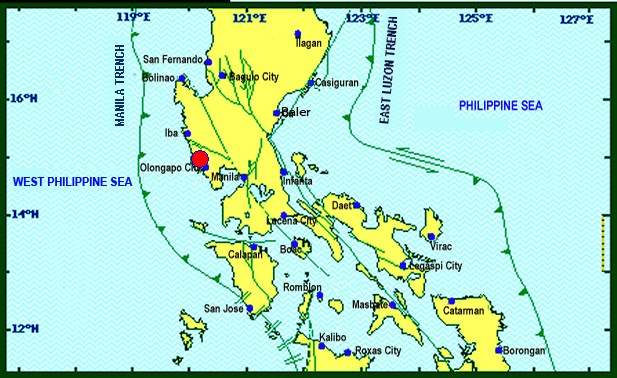 On April 22, 2019 at exactly 5:11 PM, a Magnitude 6.1 earthquake shook Castillejos, Zambales. The epicenter of the earthquake was located 15.02°N, 120.34°E - 018 km N 58° E of Castillejos (Zambales) with a depth focus of 10 km and with a Tectonic origin.Source: DOST-PHIVOLCS Earthquake BulletinStatus of Affected Families / Persons3,205 families or 14,901 persons are affected in 28 barangays (see Table 1).	Table 1. Affected Families / PersonsNote: Ongoing assessment and validation.Source: DSWD-FO IIIStatus of Displaced Families / PersonsThere are 909 families or 3,381 persons who are currently staying inside 6 evacuation centers (see Table 2).Table 2. Displaced Families / Persons Inside Evacuation CentersNote: Ongoing assessment and validationSource: DSWD-FO IIIThere are 951 families or 4,756 persons who are currently staying with their relatives and/or friends (see Table 3).Table 3. Displaced Families Outside Evacuation CentersNote: Ongoing assessment and validationSource: DSWD-FO III Damaged HousesThere are 1,230 damaged houses; 156 of which are totally damaged and 1,074 are partially damaged (see Table 4).Table 4. Damaged Houses Note: Ongoing assessment and validationSource: DSWD-FO IIIAssistance ProvidedA total of ₱1,148,495.59 worth of assistance was provided to the affected families, of which, ₱905,921.59 was from DSWD and ₱242,574.00 was from LGU (see Table 5).Table 5. Cost of Assistance Provided to Affected Families / Persons Note: Ongoing assessment and validation	The cost of assistance worth P10,000.00 was given to casualties in Mexico and Lubao, PampangaSource: DSWD-FO IIIStatus of Prepositioned Resources: Stockpiles and Standby FundsThe DSWD Central Office (CO), Field Offices (FOs), and National Resource Operations Center (NROC) have stockpiles and standby funds amounting to ₱2,234,150,833.96 with breakdown as follows:StockpilesA total of 348,925 Family Food Packs (FFPs) amounting to ₱133,782,569.36 and available Food and Non-food Items (FNIs) amounting to ₱762,853,229.19.Standby FundsA total of ₱1,337,515,035.41 standby funds in the CO and FOs. Of the said amount, ₱1,292,291,840.16 is the available Quick Response Fund in the CO.Standby Funds and Stockpile* Quick Response Fund (QRF) as of 25 April 2019Sources: DSWD-Central Office, DSWD-Field Offices, and NROCSituational ReportsDSWD-DRMBDSWD-FO NCRDSWD-FO IDSWD-FO IIIDSWD-FO CALABARZON***The Disaster Response Operations Monitoring and Information Center (DROMIC) of the DSWD-DRMB continues to closely coordinate with the concerned DSWD Field Offices for updating of regional situation and any significant disaster response updates.JAN ERWIN ANDREW I. ONTANILLASReleasing OfficerPHOTO DOCUMENTATIONDSWD-FO III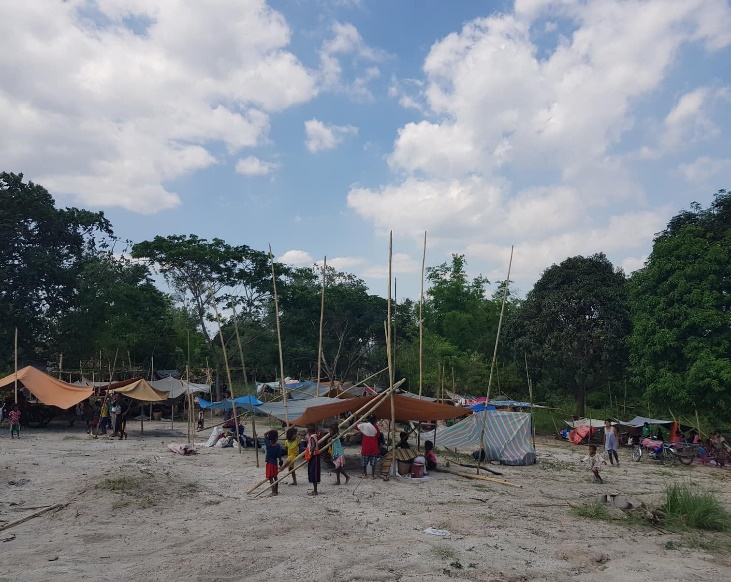 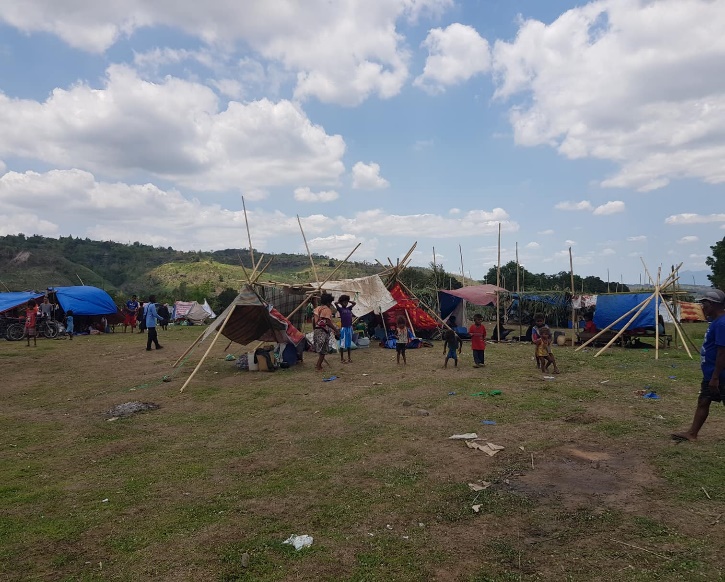 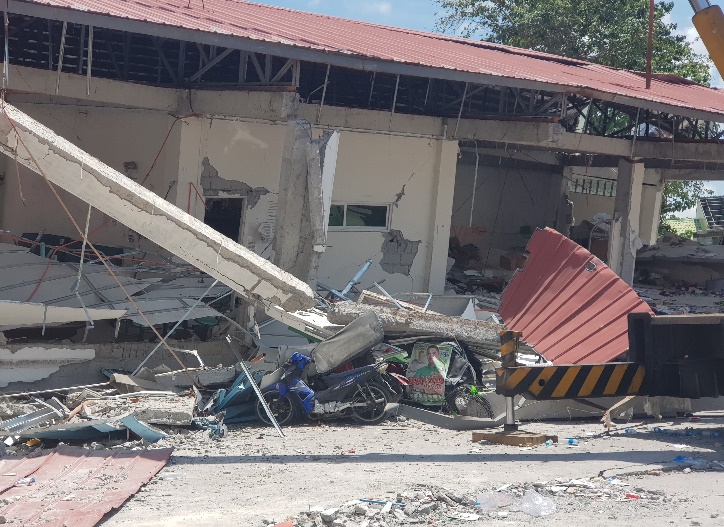 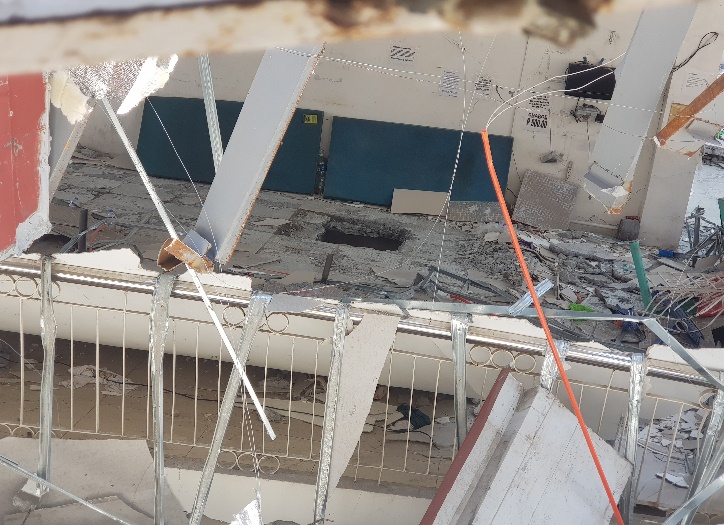 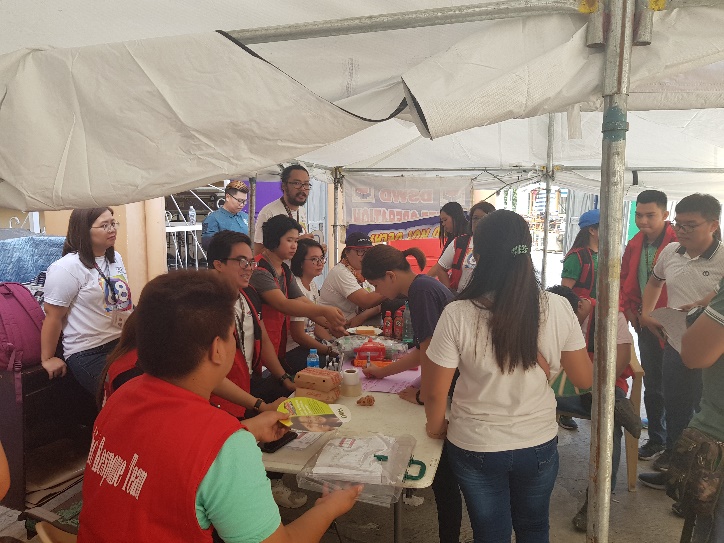 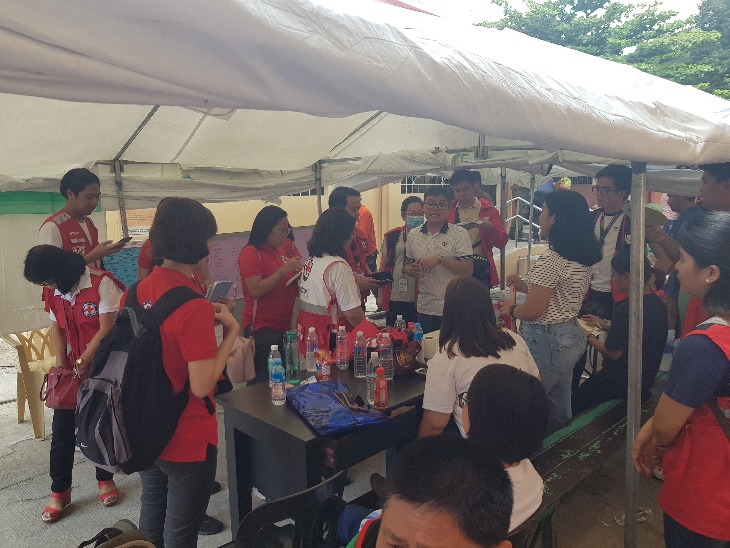 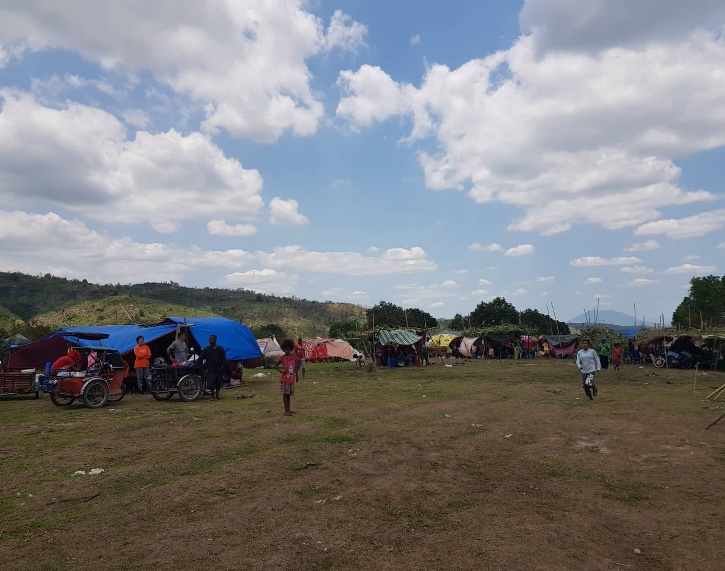 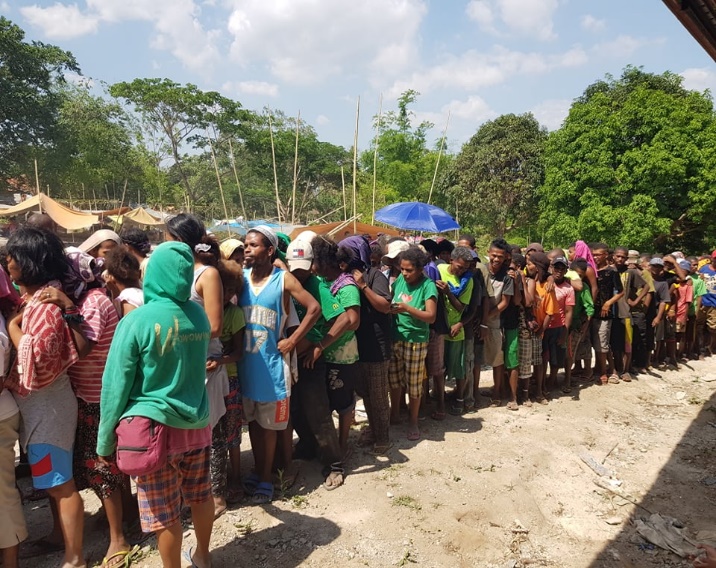 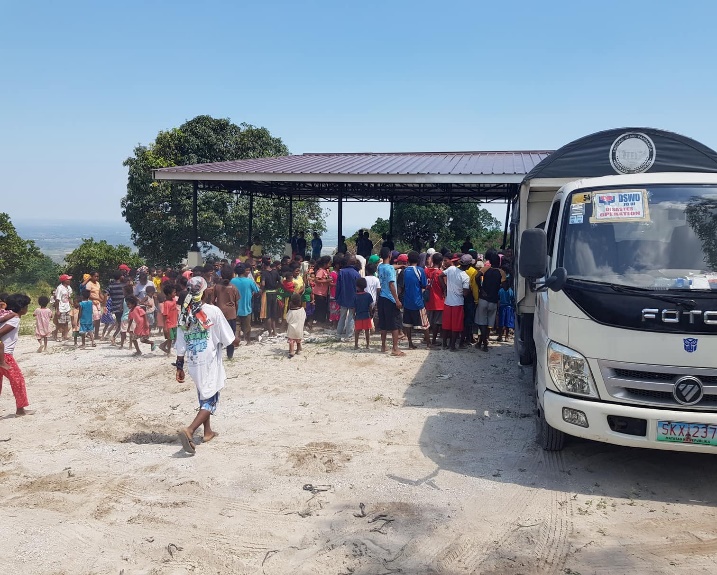 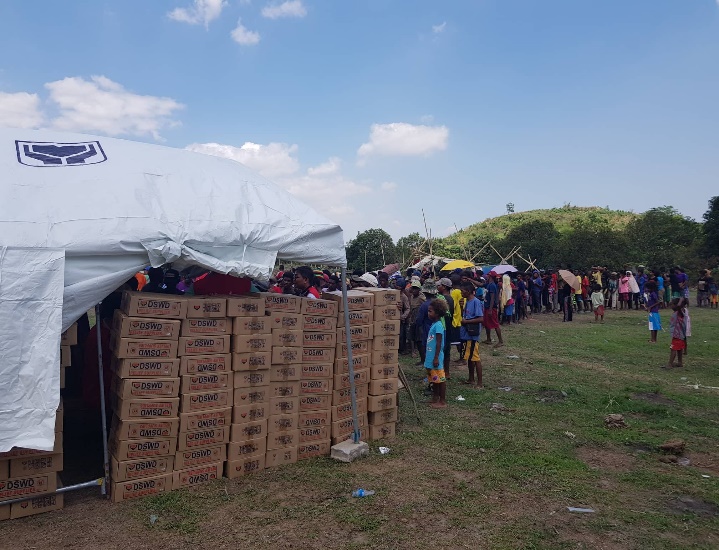 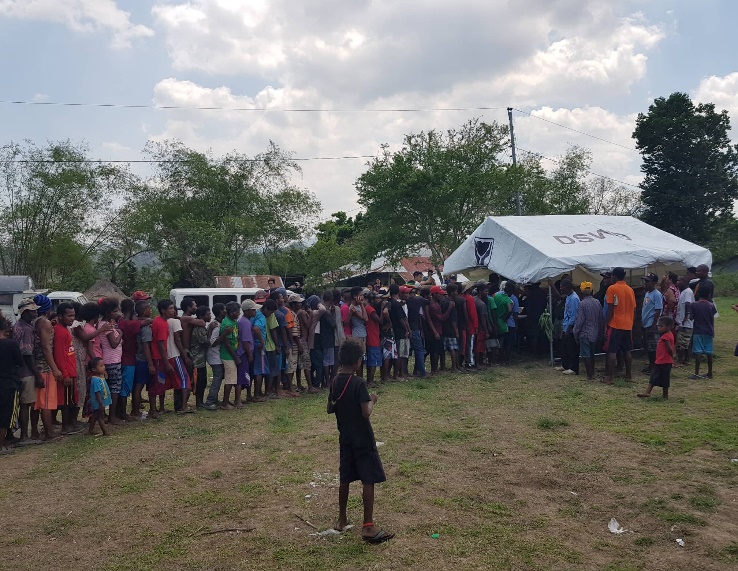 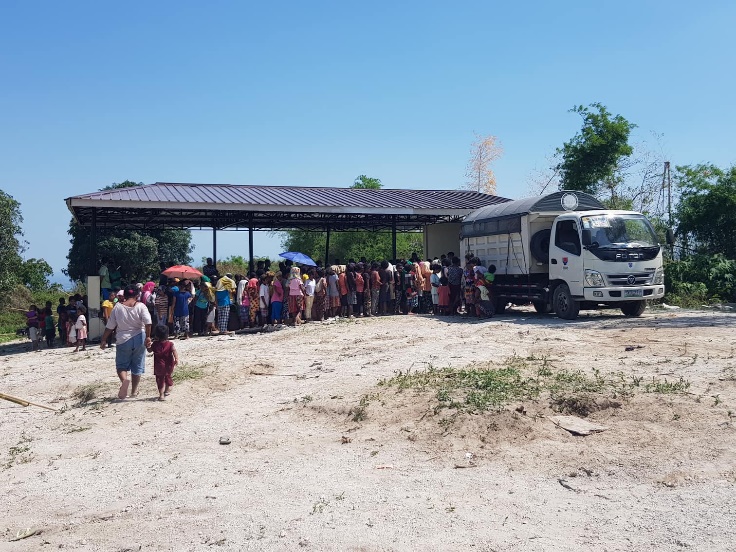 Reported Intensities (11:01 PM):Intensity VI - San Marcelino, and Subic, Zambales; Floridablanca, Lubao, and Porac, Pampanga; Angeles City; Olongapo City; Intensity V - Castillejos, and San Felipe, Zambales; Magalang, Mexico, and San Fernando, Pampanga; Abucay, Balanga, and Mariveles, Bataan; Malolos, and Obando, Bulacan; Indang, Cavite; Lipa City; Makati City; Mandaluyong City; Manila City; Quezon City; Pasay City; San Juan City; Taguig City; Tarlac City; Valenzuela City; Intensity IV - Meycauayan, Plaridel, and San Jose Del Monte, Bulacan; San Rafael, Tarlac; Rosales and Villasis, Pangasinan; Itogon, and La Trinidad, Benguet; Kasibu, Nueva Vizcaya; Gabaldon, Nueva Ecija; San Mateo, Rizal; Bacoor, Imus, and Maragondon, Cavite; Nasugbu, Batangas; Antipolo City; Baguio City; Caloocan City; Las Piñas City; Marikina City; Pasig City; Tagaytay City; Intensity III - Marilao, Bulacan; Santo Domingo, and Talavera, Nueva Ecija; Maddela, Quirino; Dingalan, Aurora; Lucban, Quezon; Santa Cruz, Laguna; Carmona, Dasmariñas, General Trias, and Silang, Cavite; San Nicolas and Talisay, Batangas; Cabanatuan City; Calamba City; Gapan City; Muntinlupa City; Palayan City; Intensity II - Baler, Aurora;Instrumental Intensities:Intensity V - Angeles City; Malolos City; Intensity IV - San Ildefonso, Bulacan; Cabanatuan City; Gapan City; Muntinlupa City; Pasig City; Quezon City; San Juan City; Tagaytay City;Intensity III - Guagua, Pampanga; Mauban, Quezon; Talisay, Batangas; Olongapo City;l98Intensity II - Dolores and Lucban, Quezon; Daet, Camarines Norte; Dagupan City; Lucena City; Intensity I - Magalang, Pampanga; Guinayangan, Quezon; Calatagan, Batangas; Sinait, Ilocos Sur; Baguio CityExpecting Damage:YESExpecting Aftershocks:YESREGION / PROVINCE / MUNICIPALITY REGION / PROVINCE / MUNICIPALITY  NUMBER OF AFFECTED  NUMBER OF AFFECTED  NUMBER OF AFFECTED REGION / PROVINCE / MUNICIPALITY REGION / PROVINCE / MUNICIPALITY  Barangays  Families  Persons GRAND TOTALGRAND TOTAL 28 3,205 14,901 REGION IIIREGION III 28 3,205 14,901 BataanBataan 3  111  548 Abucay1 3 9 Bagac1 1 4 Hermosa1 107 535 PampangaPampanga 22 2,891 13,310 Angeles City1 1 6 Bacolor2 18 81 Floridablanca5 688  2,257 Guagua3 56 318 Lubao7 68 340 Mexico1 1 6 Porac1  2,034  10,170 City of San Fernando (capital)1 7 42 Sasmuan (Sexmoan)1 18 90 ZambalesZambales 3  203 1,043 San Marcelino3 203  1,043 REGION / PROVINCE / MUNICIPALITY REGION / PROVINCE / MUNICIPALITY  NUMBER OF EVACUATION CENTERS (ECs)  NUMBER OF EVACUATION CENTERS (ECs)  INSIDE ECs  INSIDE ECs  INSIDE ECs  INSIDE ECs REGION / PROVINCE / MUNICIPALITY REGION / PROVINCE / MUNICIPALITY  NUMBER OF EVACUATION CENTERS (ECs)  NUMBER OF EVACUATION CENTERS (ECs)  Families  Families  Persons  Persons REGION / PROVINCE / MUNICIPALITY REGION / PROVINCE / MUNICIPALITY  CUM  NOW  CUM  NOW  CUM  NOW GRAND TOTALGRAND TOTAL7 6  965  909 3,699 3,381 REGION IIIREGION III7 6  965  909 3,699 3,381 PampangaPampanga5 4  762  706 2,656 2,338 Bacolor 2 2 18 18 81 81 Floridablanca 2 2 688 688  2,257  2,257 Guagua 1 - 56  - 318  - ZambalesZambales2 2  203  203 1,043 1,043 San Marcelino 2 2 203 203  1,043  1,043 REGION / PROVINCE / MUNICIPALITY REGION / PROVINCE / MUNICIPALITY  OUTSIDE ECs  OUTSIDE ECs  OUTSIDE ECs  OUTSIDE ECs REGION / PROVINCE / MUNICIPALITY REGION / PROVINCE / MUNICIPALITY  Families  Families  Persons  Persons REGION / PROVINCE / MUNICIPALITY REGION / PROVINCE / MUNICIPALITY  CUM  NOW  CUM  NOW GRAND TOTALGRAND TOTAL 951  951  4,756  4,756 REGION IIIREGION III 951  951  4,756  4,756 PampangaPampanga 951  951  4,756  4,756 Porac951 951 4,756 4,756 REGION / PROVINCE / MUNICIPALITY REGION / PROVINCE / MUNICIPALITY NO. OF DAMAGED HOUSES NO. OF DAMAGED HOUSES NO. OF DAMAGED HOUSES REGION / PROVINCE / MUNICIPALITY REGION / PROVINCE / MUNICIPALITY  Total  Totally  Partially GRAND TOTALGRAND TOTAL1,230 156 1,074 REGION IIIREGION III1,230 156 1,074 BataanBataan 111 1  110 Abucay 3  1 2 Bagac 1 - 1 Hermosa 107 - 107 PampangaPampanga1,119 155  964 Floridablanca 350  88 262 Guagua 10 - 10 Lubao 68  1 67 Mexico 1 - 1 Porac 665  65 600 City of San Fernando (capital) 7  1 6 Sasmuan (Sexmoan) 18 - 18 REGION / PROVINCE / MUNICIPALITY REGION / PROVINCE / MUNICIPALITY  TOTAL COST OF ASSISTANCE  TOTAL COST OF ASSISTANCE  TOTAL COST OF ASSISTANCE  TOTAL COST OF ASSISTANCE  TOTAL COST OF ASSISTANCE REGION / PROVINCE / MUNICIPALITY REGION / PROVINCE / MUNICIPALITY  DSWD  LGU NGOs OTHERS  GRAND TOTAL GRAND TOTALGRAND TOTAL905,921.59 242,574.00  - - 1,148,495.59 REGION IIIREGION III905,921.59 242,574.00  - - 1,148,495.59 PampangaPampanga860,664.79 242,574.00  - - 1,103,238.79 Angeles City 5,000.00  - -  -  5,000.00 Floridablanca306,506.50  - -  -  306,506.50 Guagua 20,742.70  - -  -  20,742.70 Lubao 10,000.00  - -  -  10,000.00 Mexico 10,000.00  - -  -  10,000.00 Porac508,415.59 242,574.00 -  -  750,989.59 ZambalesZambales45,256.80 -  - - 45,256.80 San Marcelino 45,256.80  - -  -  45,256.80 FIELD OFFICESTANDBY FUNDSSTOCKPILESSTOCKPILESSTOCKPILESSTOCKPILESSTOCKPILESTotal STANDBY FUNDS & STOCKPILEFIELD OFFICESTANDBY FUNDSFamily Food PacksFamily Food PacksOther Food ItemsNon-Food ItemsSUB-TOTAL (Food and NFIs)Total STANDBY FUNDS & STOCKPILEFIELD OFFICESTANDBY FUNDSQuantityTotal CostTotal CostTotal CostSUB-TOTAL (Food and NFIs)Total STANDBY FUNDS & STOCKPILETOTAL1,337,515,035.41348,925133,782,569.36169,858,084.57592,995,144.62762,853,229.192,234,150,833.96Central Office1,292,291,840.161,292,291,840.16NRLMB - NROC0.00107,31744,472,697.9085,406,485.55346,094,741.32431,501,226.87475,973,924.77NRLMB - VDRC0.0010,1003,636,000.0018,463,035.388,382,582.5026,845,617.8830,481,617.88I3,000,752.757,3542,713,497.562,725,567.6042,345,070.5245,070,638.1250,784,888.43II2,477,816.9212,0463,904,435.443,657,302.00349,519.594,006,821.5910,389,073.95III2,484,557.0023,3639,056,855.661,123,719.70259,588.001,383,307.7012,924,720.36CALABARZON3,000,000.003,0831,126,109.364,756,639.322,299,264.597,055,903.9111,182,013.27MIMAROPA2,754,714.7818,7717,846,278.003,729,151.72859,605.004,588,756.7215,189,749.50V3,000,000.0027,78110,687,021.505,657,748.7240,981,437.4746,639,186.1960,326,207.69VI1,400,400.005,9352,141,536.3210,541,995.506,453,779.2016,995,774.7020,537,711.02VII3,000,000.0011,8254,257,000.008,794,751.4017,487,147.0726,281,898.4733,538,898.47VIII3,001,960.0029,50710,664,419.941,331,639.161,210,683.002,542,322.1616,208,702.10IX2,780,581.3517,8516,426,360.002,425,410.003,793,242.656,218,652.6515,425,594.00X3,000,000.0019,9127,304,085.945,893,823.0098,529,822.16104,423,645.16114,727,731.10XI3,028,750.0022,2497,482,338.702,032,400.0010,770,129.4912,802,529.4923,313,618.19XII3,000,433.003,2541,304,854.002,103,532.67912,957.263,016,489.937,321,776.93CARAGA3,000,000.0011,5854,224,707.702,664,901.306,355,495.959,020,397.2516,245,104.95NCR3,292,543.501,720647,080.241,621,524.15928,770.002,550,294.156,489,917.89CAR3,000,685.9515,2725,887,291.106,928,457.404,981,308.8511,909,766.2520,797,743.30DATESITUATIONS / ACTIONS UNDERTAKEN25 April 2019DSWD-DRMB has deployed Quick Response Team (QRT) to assist the Field Office on the ongoing response operations.The Disaster Response Operations Monitoring and Information Center (DROMIC) of the DSWD-DRMB continues to closely coordinate with DSWD-FO III for significant reports on the status of affected families, assistance, and relief efforts.DATESITUATIONS / ACTIONS UNDERTAKEN23 April 2019Conducted structural inspection to secure the integrity of the buildings as well as the welfare of the staff and client.Prepared Stockpile, Commodities and Standby Funds in response to any eventualities.Continuous monitoring with 38 staff on duty to monitor and render necessary assistance, as of reporting period.Preparation of logistics needed with the Administrative Division ensuring to maximize the availability and accessibility of at least two (2) vehicles.Activation of the Quick Response Teams of FO-NCR. Organic staff from the Field Office and Centers and Residential Care Facilities (C/RCFs) and Motorcycle Riders are on standby alert and are ready to be mobilized in response to any eventualities.Continuous coordination with MMDRRMC Member Agencies and LGUs in Metro Manila. Of the seventeen (17) LGUs monitored, no families are reported to be affected and no pre-emptive evacuation centers are established.DATESITUATIONS / ACTIONS UNDERTAKEN23 April 2019The Disaster Response Management Division (DRMD) is continuously coordinating with the Social Welfare and Development (SWAD) Team Leaders, the Provincial/City/Municipal Disaster Risk Reduction and Management Councils (P/C/MDRRMCs) and Provincial/City/Municipal Social Welfare and Development Offices (P/C/MSWDOs) to closely monitor the possible effects of the earthquake and to ensure submission of reports when needed.The Quick Response Teams (QRTs) of Field Office 1 are on standby for possible augmentation when needed.DATESITUATIONS / ACTIONS UNDERTAKEN24 April 2019Conducted critical incidence stress debriefing / psychosocial supportPrepared the RIS (700 FFPs and sleeping kits) intended for delivery in Porac,Pampanga on 24 April 2019 at 8:00 AM.Ongoing delivery of 120 FFPs in San Marcelino, Zambales and 388 FFPs in DPEO Olongapo City, ZambalesOngoing validation of damaged houses in Porac, Pampanga.23 April 2019Continuous updating and validation of reports received from DPEOs and LGUs.Facilitated request of truck for hauling of Family Food Packs to affected municipalities.Facilitated approval of Requisition Issue Slips (RIS) for preposition of family food packs.The DSWD-FO III deployed personnel on the ground to conduct validation and assessment on the current needs of the affected population for us to determine the possible assistance we can provide.Continuous monitoring and coordination with the Municipal Action Team and MSWDO in affected areas for any updates and actions takenRelief Distribution will be conducted in the Municipalities of Porac, Guagua and Florida Blanca, Pampanga.Establish Crisis Intervention Unit in Porac, Pampanga and Child Friendly Space in affected areas.DATEACTION(S) TAKEN23 April 2019DRMD assisted the Administrative Division in the assessment of the four (4) buildings in the Field Office buildings. The buildings of the FO Centers were also assessed to ensure the safety and integrity of the buildings.Muntinlupa City Disaster Risk Reduction and Management Council coordinated with the Field Office to inspect the buildings of the Field Office.DSWD FO IV-A is closely coordinating with the response agencies, and Local Government Units (LGUs) for the result of the assessments they have conducted.The DRMD advised the LSWDOs to closely monitor and oversee the overall conduct of the operations in their respective areas in coordination with their Local Disaster Risk Reduction and Management Offices.Requested the LSWDOs to consult among members of the Local Disaster Risk Reduction and Management Councils (LDRRMCs) who may respond to an emergency situation.Continuous coordination with the SWAD Team Leaders and Provincial Action Team of the Region and advised them to monitor and check with the LGUs to gather any reports on the effects of the earthquake.Coordinated with LSWDOs and LDRRMOs and instructed them to be on standby alert and prepare their respective evacuation centers, and family food packs should need arises.Coordinated with RDRRMC IV-A Operation Center for updates on the status of the members of the Response Cluster of the region.Continuous monitoring of the earthquake thru news reports and social media.